SECRETARIA MUNICIPAL DA EDUCAÇÃO DE ORLÂNDIA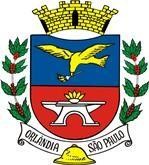 Estado de São PauloRua 3, 565 - Centro - CEP 14620-000 - FONE PABX (16) 3820-8160 / 3820-8161O estudante, acima qualificado, nos termos do inciso III do art. 2º do Decreto nº 4.740/2018 e Decreto nº 5.224, de 19 de Janeiro de 2023, requer lhe seja prestado o serviço de transporte intermunicipal de estudantes para a cidade e o período supra indicado, durante o 1º semestre do ano de 2023. Declara conhecer na íntegra as condições de prestação do serviço ora requerido, constantes no Decreto nº 4.740/2018, Decreto 5.012/2021 e Decreto 5.167/2022 e Decreto nº 5.224, de 19 de Janeiro de 2023, estando neles enquadrado e ciente de que a infringência ou a não observância a qualquer das normas contidas naqueles decretos, bem como a outras complementares expedidas pela Secretaria Municipal da Educação e o NÃO PAGAMENTO DA TARIFA DEVIDA PELO SERVIÇO, IMPORTARÃO NA SUSPENSÃO IMEDIATA DO SERVIÇO. Por fim, declara sob as penas da lei, que todas as informações constantes deste requerimento são verdadeiras e que se submete a todas as normas constantes dos Decretos nº 4.740/2018,  Decreto 5.012/2021, Decreto 5.167/2022, Decreto nº 5.224, de 19 de Janeiro de 2023 e eventuais normas complementares sem qualquer ressalva.Orlândia,	de	2023.  X	Assinatura do requerente.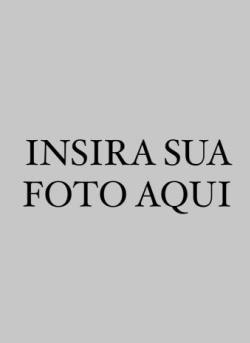 TERMO DE RESPONSABILIDADE - TRANSPORTE UNIVERSITÁRIOTERMO DE RESPONSABILIDADE - TRANSPORTE UNIVERSITÁRIOTERMO DE RESPONSABILIDADE - TRANSPORTE UNIVERSITÁRIONOME:NOME:CPF:CPF:CPF:RG:E-MAIL:E-MAIL:DATA DE NASCIMENTO:DATA DE NASCIMENTO:DATA DE NASCIMENTO:TELEFONE:ENDEREÇO:ENDEREÇO:FACULDADE:FACULDADE:FACULDADE:CURSO:PERÍODO:PERÍODO:PERÍODO:SEMESTRE: